Po přijetí přihlášky Vám budou do 3 dnů zaslány na výše uvedený e-mail platební údaje.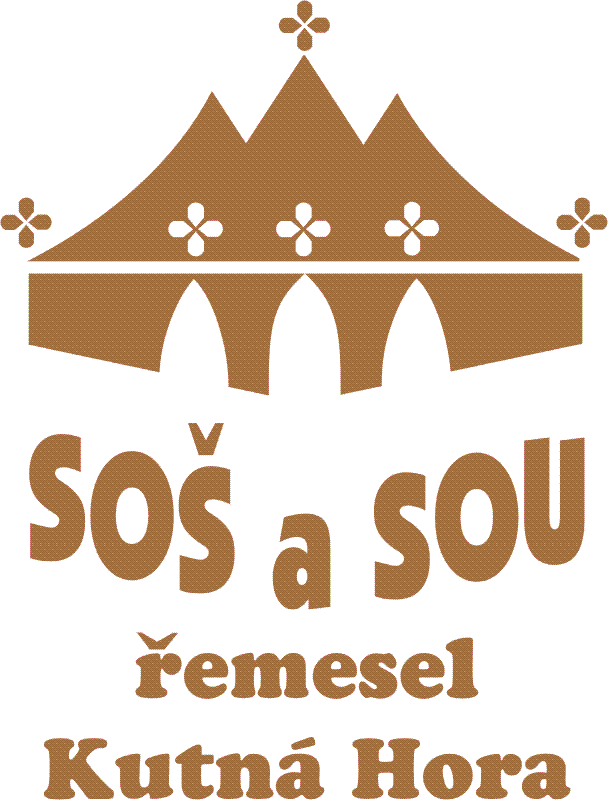 PŘIHLÁŠKA na PŘÍMĚSTSKÝ KEMP „ŘEMESLÁČEK“pořádaný Střední odbornou školou a Středním odborným učilištěm řemesel, 
Kutná Hora, Čáslavská 202,ve dnech 10. - 14. července 2023Uchazeč/uchazečkaUchazeč/uchazečkaPříjmení a jméno:Datum narození:Základní škola:Třída:Bydliště:Zákonný zástupceZákonný zástupcePříjmení a jméno:Telefon:E-mail:Poznámka:Závazně přihlašuji svého syna/dceru na příměstský kemp ve dnech 10.- 14. 7. 2023Závazně přihlašuji svého syna/dceru na příměstský kemp ve dnech 10.- 14. 7. 2023V Kutné Hoře dne:Podpis zákonného zástupce: